Publicado en Laredo el 29/08/2019 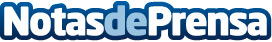 Batalla de Flores: Laredo se llena de color con sus carrozas de floresEste viernes 30 de agosto se celebra, en Laredo (Cantabria), la 110 edición de la Batalla de Flores: un desfile de carrozas decoradas en su totalidad con flores naturalesDatos de contacto:David Sainz de la Maza609237635Nota de prensa publicada en: https://www.notasdeprensa.es/batalla-de-flores-laredo-se-llena-de-color-con_1 Categorias: Nacional Viaje Artes Visuales Cantabria Entretenimiento Eventos http://www.notasdeprensa.es